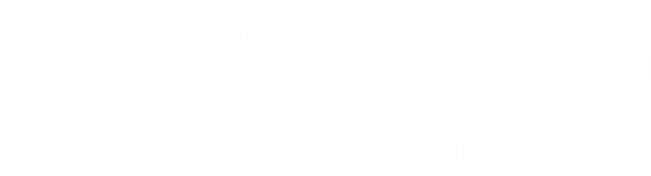 Appel à projets 2021 de l’Institut SoMuMDossier de candidature pour un projet de recherche« Mutations des sociétés d’hier, d’aujourd’hui et de demain »date limite de dépôt : 31 mars 2021 (17h)à l’adresse : chloe.chatelin@univ-amu.frAbstract (résumé du projet destiné à être publié) – 2 000 caractères espaces comprisArgumentaire scientifique en lien avec le thème de l’appel « Mutations des sociétés d’hier, d’aujourd’hui et de demain »Objectifs et méthodologieArticulation formation-recherche – modalités d’implication des étudiantsPrincipales réalisations (rencontres, enquêtes, terrains, actions de valorisation, publications…) et calendrier des activitésDemande budgétaireTitre du projetAcronyme Axe scientifique de l’InstitutNom du porteur, laboratoire,coordonnéesEquipes impliquéesBudget demandéMontant en eurosMontant en eurosPoste budgétaire20212022Fonctionnement (à détailler)Fonctionnement (à détailler)Fonctionnement (à détailler)Gratification de stages (à détailler)Achat de fournitures et consommables (à détailler)TOTAL par annéeTOTAL PROJET